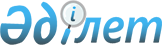 О внесении изменений и дополнений в решение Шымкентского городского маслихата от 24 декабря 2013 года № 30/190-5с "О бюджете города Шымкент на 2014-2016 годы"
					
			Утративший силу
			
			
		
					Решение Шымкентского городского маслихата Южно-Казахстанской области от 22 апреля 2014 года № 35/243-5с. Зарегистрировано Департаментом юстиции Южно-Казахстанской области 25 апреля 2014 года № 2637. Утратило силу в связи с истечением срока применения - (письмо Шымкентского городского маслихата Южно-Казахстанской области от 13 января 2015 года № 1-12)      Сноска. Утратило силу в связи с истечением срока применения - (письмо Шымкентского городского маслихата Южно-Казахстанской области от 13.01.2015 № 1-12).      Примечание РЦПИ.

      В тексте документа сохранена пунктуация и орфография оригинала. 



      В соответствии с пунктом 5 статьи 109 Бюджетного кодекса Республики Казахстан от 4 декабря 2008 года, подпунктом 1) пункта 1 статьи 6 Закона Республики Казахстан от 23 января 2001 года «О местном государственном управлении и самоуправлении в Республике Казахстан» и решением Южно-Казахстанского областного маслихата от 15 апреля 2014 года № 26/209-V «О внесении изменений и дополнений в решение Южно-Казахстанского областного маслихата от 10 декабря 2013 года № 21/172-V «Об областном бюджете на 2014-2016 годы», зарегистрированного в Реестре государственной регистрации нормативных правовых актов за № 2608, Шымкентский городской маслихат РЕШИЛ:



      1. Внести в решение Шымкентского городского маслихата от 24 декабря 2013 года № 30/190-5с «О бюджете города Шымкент на 2014-2016 годы» (зарегистрировано в Реестре государственной регистрации нормативных правовых актов за № 2476, опубликовано 10 января 2014 года в газете «Панорама Шымкента») следующие изменения и дополнения:



      пункт 1 настоящего решения изложить в новой редакции:

      1. «Утвердить бюджет города Шымкент на 2014-2016 годы согласно приложениям 1, 2 и 3 соответственно, в том числе на 2014 год в следующих объемах:

      1) доходы – 75 771 582 тысяч тенге, в том числе по:

      налоговым поступлениям – 34 897 503 тысяч тенге;

      неналоговым поступлениям – 80 628 тысяч тенге;

      поступлениям от продажи основного капитала – 1 350 137 тысяч тенге;

      поступлениям трансфертов – 39 443 314 тысяч тенге;

      2) затраты – 77 164 997 тысяч тенге;

      3) чистое бюджетное кредитование – 0;

      4) сальдо по операциям с финансовыми активами – 210 067 тысяч тенге;

      5) дефицит бюджета – -1 603 482 тысяч тенге;

      6) финансирование дефицита бюджета – 1 603 482 тысяч тенге.»;



      шестой абзац пункта 2-1 изложить в новой редакции:

      «введение стандартов специальных социальных услуг – 21 200 тысяч тенге;»;

      дополнить седьмым абзацем следующего содержания:

      «выплату ежемесячной надбавки за особые условия труда к должностным окладам работников государственных учреждений, не являющихся государственными служащими, а также работников государственных предприятий, финансируемых из местных бюджетов – 1 181 486 тысяч тенге;»;

      дополнить восьмым абзацем следующего содержания:

      «выплату государственной адресной социальной помощи – 167 200 тысяч тенге;»;

      дополнить девятым абзацем следующего содержания:

      «выплату государственных пособий на детей до 18 лет – 14 849 тысяч тенге.»;



      второй абзац пункта 3-1 изложить в новой редакции:

      «строительство и реконструкция объектов образования – 2 463 399 тысяч тенге;

      третий абзац изложить в новой редакции:

      «проектирование, строительство и (или) приобретение жилья коммунального жилищного фонда – 1 619 861 тысяч тенге;»;

      дополнить шестым абзацем следующего содержания:

      «увеличение уставных капиталов специализированных уполномоченных организаций – 210 067 тысяч тенге.».



      пункт 3-2 изложить в новой редакции:

      «3-2. Учесть, что в городском бюджете на 2014 год предусмотрены кредиты из республиканского бюджета на проектирование, строительство и (или) приобретение жилья коммунального жилищного фонда – 1 222 200 тысяч тенге.».



      Приложения 1, 6 к указанному решению изложить в новой редакции согласно приложениям 1, 2 к настоящему решению.



      2. Настоящее решение вводится в действие с 1 января 2014 года.

      

      Председатель сессии

      городского маслихата                       Н.Жаңабаев

      

      Секретарь городского

      маслихата                                  Н.Бекназаров      

      Приложение 1 к решению

      Шымкентского городского маслихата

      от 22 апреля 2014 года № 35/243-5с      Приложение 1 к решению

      Шымкентского городского маслихата

      от 24 декабря 2013 года № 30/190-5с       Бюджет города Шымкент на 2014 год

      Приложение 2 к решению

      Шымкентского городского маслихата

      от 22 апреля 2014 года № 35/243-5с      Приложение 6 к решению

      Шымкентского городского маслихата

      от 24 декабря 2013 года № 30/190-5с       Бюджетные программы районов в городе на 2014-2016 годы
					© 2012. РГП на ПХВ «Институт законодательства и правовой информации Республики Казахстан» Министерства юстиции Республики Казахстан
				КатегорияКатегорияКатегорияКатегорияСумма тысяч тенгеКлассКлассНаименованиеСумма тысяч тенгеПодклассПодклассСумма тысяч тенгеІ. Доходы75 771 5821Налоговые поступления34 897 50311Подоходный налог11 963 138112Индивидуальный подоходный налог11 963 13813Социальный налог8 701 386131Социальный налог8 701 38614Hалоги на собственность4 504 926141Hалоги на имущество2 534 778143Земельный налог692 374144Hалог на транспортные средства1 276 713145Единый земельный налог1 06115Внутренние налоги на товары, работы и услуги9 326 541152Акцизы8 558 186153Поступления за использование природных и других ресурсов163 813154Сборы за ведение предпринимательской и профессиональной деятельности508 624155Налог на игорный бизнес95 91818Обязательные платежи, взимаемые за совершение юридически значимых действий и (или) выдачу документов уполномоченными на то государственными органами или должностными лицами401 5121Государственная пошлина401 5122Неналоговые поступления80 62821Доходы от государственной собственности69 971211Поступления части чистого дохода государственных предприятий922214Доходы на доли участия в юридических лицах, находящиеся в государственной собственности9 196215Доходы от аренды имущества, находящегося в государственной собственности59 85322Поступления от реализации товаров (работ, услуг) государственными учреждениями, финансируемыми из государственного бюджета61221Поступления от реализации товаров (работ, услуг) государственными учреждениями, финансируемыми из государственного бюджета6126Прочие неналоговые поступления10 596261Прочие неналоговые поступления10 5963Поступления от продажи основного капитала1 350 13731Продажа государственного имущества, закрепленного за государственными учреждениями1 012 320311Продажа государственного имущества, закрепленного за государственными учреждениями1 012 32033Продажа земли и нематериальных активов337 8171Продажа земли282 355332Продажа нематериальных активов55 4624Поступления трансфертов 39 443 31442Трансферты из вышестоящих органов государственного управления39 443 314422Трансферты из областного бюджета39 443 314Функциональная группаФункциональная группаФункциональная группаФункциональная группаФункциональная группаСумма тысяч тенгеФункциональная подгруппаФункциональная подгруппаФункциональная подгруппаНаименованиеСумма тысяч тенгеАдминистратор бюджетных программАдминистратор бюджетных программАдминистратор бюджетных программСумма тысяч тенгеПрограммаПрограммаСумма тысяч тенгеІІ. Затраты77 164 9971Государственные услуги общего характера519 4301Представительные, исполнительные и другие органы, выполняющие общие функции государственного управления408 21511112Аппарат маслихата района (города областного значения)17 13811112001Услуги по обеспечению деятельности маслихата района (города областного значения)15 23611112003Капитальные расходы государственного органа 1 90211122Аппарат акима района (города областного значения)160 17511122001Услуги по обеспечению деятельности акима района (города областного значения)121 79111122002Создание информационных систем26 065003Капитальные расходы государственного органа 12 31911123Аппарат акима района в городе, города районного значения, поселка, села, сельского округа230 90211123001Услуги по обеспечению деятельности акима района в городе, города районного значения, поселка, села, сельского округа222 98211123022Капитальные расходы государственного органа7 92012Финансовая деятельность11 00012459Отдел экономики и финансов района (города областного значения)11 00012459003Проведение оценки имущества в целях налогообложения10 00012459011Учет, хранение, оценка и реализация имущества, поступившего в коммунальную собственность1 00019Прочие государственные услуги общего характера100 21519459Отдел экономики и финансов района (города областного значения)100 21519459001Услуги по реализации государственной политики в области формирования и развития экономической политики, государственного планирования, исполнения бюджета и управления коммунальной собственностью района (города областного значения)89 02819459015Капитальные расходы государственного органа 11 1872Оборона247 91021Военные нужды39 41521122Аппарат акима района (города областного значения)39 41521122005Мероприятия в рамках исполнения всеобщей воинской обязанности39 41522Организация работы по чрезвычайным ситуациям208 495122Аппарат акима района (города областного значения)208 49522122006Предупреждение и ликвидация чрезвычайных ситуаций масштаба района (города областного значения)207 295007Мероприятия по профилактике и тушению степных пожаров районного (городского) масштаба, а также пожаров в населенных пунктах, в которых не созданы органы государственной противопожарной службы1 2003Общественный порядок, безопасность, правовая, судебная, уголовно-исполнительная деятельность419 76336Уголовно-исполнительная система22 89036451Отдел занятости и социальных программ района (города областного значения)22 89036451039Организация и осуществление социальной адаптации и реабилитации лиц, отбывших уголовные наказания22 89039Прочие услуги в области общественного порядка и безопасности396 873485Отдел пассажирского транспорта и автомобильных дорог района (города областного значения)396 873021Обеспечение безопасности дорожного движения в населенных пунктах396 8734Образование35 348 08341Дошкольное воспитание и обучение6 865 897464Отдел образования района (города областного значения)6 865 89741464009Обеспечение деятельности организаций дошкольного воспитания и обучения507 55541464040Реализация государственного образовательного заказа в дошкольных организациях образования6 358 34242Начальное, основное среднее и общее среднее образование18 281 16942464Отдел образования района (города областного значения)18 281 16942464003Общеобразовательное обучение17 553 16742464006Дополнительное образование для детей728 00244Техническое и профессиональное, послесреднее образование43 48944464Отдел образования района (города областного значения)43 48944464018Организация профессионального обучения43 48949Прочие услуги в области образования10 157 52849464Отдел образования района (города областного значения)3 185 64949464001Услуги по реализации государственной политики на местном уровне в области образования 42 52949464005Приобретение и доставка учебников, учебно-методических комплексов для государственных учреждений образования района (города областного значения)525 69249464015Ежемесячная выплата денежных средств опекунам (попечителям) на содержание ребенка-сироты (детей-сирот), и ребенка (детей), оставшегося без попечения родителей170 01549464067Капитальные расходы подведомственных государственных учреждений и организаций2 447 41349467Отдел строительства района (города областного значения)6 971 87949467037Строительство и реконструкция объектов образования6 971 8796Социальная помощь и социальное обеспечение1 508 11762Социальная помощь1 373 140451Отдел занятости и социальных программ района (города областного значения)1 312 20762451002Программа занятости100 00962451005Государственная адресная социальная помощь214 42762451006Оказание жилищной помощи 43 65362451007Социальная помощь отдельным категориям нуждающихся граждан по решениям местных представительных органов186 74562451010Материальное обеспечение детей-инвалидов, воспитывающихся и обучающихся на дому5 90862451013Социальная адаптация лиц, не имеющих определенного местожительства107 48862451014Оказание социальной помощи нуждающимся гражданам на дому75 63562451016Государственные пособия на детей до 18 лет405 17962451017Обеспечение нуждающихся инвалидов обязательными гигиеническими средствами и предоставление услуг специалистами жестового языка, индивидуальными помощниками в соответствии с индивидуальной программой реабилитации инвалида173 16362464Отдел образования района (города областного значения)60 93362464008Социальная поддержка обучающихся и воспитанников организаций образования очной формы обучения в виде льготного проезда на общественном транспорте (кроме такси) по решению местных представительных органов60 93369Прочие услуги в области социальной помощи и социального обеспечения134 97769451Отдел занятости и социальных программ района (города областного значения)134 97769451001Услуги по реализации государственной политики на местном уровне в области обеспечения занятости и реализации социальных программ для населения104 82969451011Оплата услуг по зачислению, выплате и доставке пособий и других социальных выплат3 298021Капитальные расходы государственного органа7 470050Реализация Плана мероприятий по обеспечению прав и улучшению качества жизни инвалидов15 12069451067Капитальные расходы подведомственных государственных учреждений и организаций4 2607Жилищно-коммунальное хозяйство28 252 62871Жилищное хозяйство14 718 724464Отдел образования района (города областного значения)129 258026Ремонт объектов в рамках развития городов и сельских населенных пунктов по Дорожной карте занятости 2020129 25871467Отдел строительства района (города областного значения)14 036 16871467003Проектирование, строительство и (или) приобретение жилья коммунального жилищного фонда 11 093 46571467004Проектирование, развитие, обустройство и (или) приобретение инженерно-коммуникационной инфраструктуры 2 942 70371479Отдел жилищной инспекции района (города областного значения)13 08371479001Услуги по реализации государственной политики на местном уровне в области жилищного фонда13 083485Отдел пассажирского транспорта и автомобильных дорог района (города областного значения)31 764004Ремонт и благоустройство объектов в рамках развития городов и сельских населенных пунктов по Дорожной карте занятости 202031 764497Отдел жилищно-коммунального хозяйства района (города областного значения)508 451001Услуги по реализации государственной политики на местном уровне в области жилищно-коммунального хозяйства130 520003Капитальные расходы государственного органа6 000004Изъятие, в том числе путем выкупа земельных участков для государственных надобностей и связанное с этим отчуждение недвижимого имущества216 313005Организация сохранения государственного жилищного фонда64 112032Капитальные расходы подведомственных государственных учреждений и организаций50 236033Проектирование, развитие, обустройство и (или) приобретение инженерно-коммуникационной инфраструктуры20 000049Проведение энергетического аудита многоквартирных жилых домов 21 27072Коммунальное хозяйство5 273 311497Отдел жилищно-коммунального хозяйства района (города областного значения)5 273 311026Организация эксплуатации тепловых сетей, находящихся в коммунальной собственности районов (городов областного значения)30 000028Развитие коммунального хозяйства2 394 690029Развитие системы водоснабжения и водоотведения2 848 62173Благоустройство населенных пунктов8 260 59373123Аппарат акима района в городе, города районного значения, поселка, села, сельского округа2 222 47773123009Обеспечение санитарии населенных пунктов535 40173123011Благоустройство и озеленение населенных пунктов1 687 076467Отдел строительства района (города областного значения)2 855 19673467007Развитие благоустройства городов и населенных пунктов2 855 196497Отдел жилищно-коммунального хозяйства района (города областного значения)3 182 920018Развитие благоустройства городов и населенных пунктов4 500025Освещение улиц в населенных пунктах409 488030Обеспечение санитарии населенных пунктов1 509 720034Содержание мест захоронений и захоронение безродных30 500035Благоустройство и озеленение населенных пунктов1 228 7128Культура, спорт, туризм и информационное пространство3 430 39181Деятельность в области культуры735 945123Аппарат акима района в городе, города районного значения, поселка, села, сельского округа30 000006Поддержка культурно-досуговой работы на местном уровне30 00081455Отдел культуры и развития языков района (города областного значения)208 46781455003Поддержка культурно-досуговой работы66 64181455005Обеспечение функционирования зоопарков и дендропарков141 82681467Отдел строительства района (города областного значения)497 47881467011Развитие объектов культуры497 47882Спорт2 243 19982465Отдел физической культуры и спорта района (города областного значения)2 058 721001Услуги по реализации государственной политики на местном уровне в сфере физической культуры и спорта15 951004Капитальные расходы государственного органа 1 77782465005Развитие массового спорта и национальных видов спорта 1 836 96282465006Проведение спортивных соревнований на районном (города областного значения) уровне34 197032Капитальные расходы подведомственных государственных учреждений и организаций169 83482467Отдел строительства района (города областного значения)184 47882467008Развитие объектов спорта и туризма184 47883Информационное пространство240 32483455Отдел культуры и развития языков района (города областного значения)152 52483455006Функционирование районных (городских) библиотек122 67483455007Развитие государственного языка и других языков народа Казахстана29 85083456Отдел внутренней политики района (города областного значения)87 80083456002Услуги по проведению государственной информационной политики через газеты и журналы 60 00083456005Услуги по проведению государственной информационной политики через телерадиовещание27 80089Прочие услуги по организации культуры, спорта, туризма и информационного пространства210 92389455Отдел культуры и развития языков района (города областного значения)35 85889455001Услуги по реализации государственной политики на местном уровне в области развития языков и культуры16 526010Капитальные расходы государственного органа 4 552032Капитальные расходы подведомственных государственных учреждений и организаций14 78089456Отдел внутренней политики района (города областного значения)175 06589456001Услуги по реализации государственной политики на местном уровне в области информации, укрепления государственности и формирования социального оптимизма граждан130 57389456003Реализация мероприятий в сфере молодежной политики39 068006Капитальные расходы государственного органа 5 4249Топливно-энергетический комплекс и недропользование3 150 75799Прочие услуги в области топливно-энергетического комплекса и недропользования3 150 757497Отдел жилищно-коммунального хозяйства района (города областного значения)3 150 757009Развитие теплоэнергетической системы83 871038Развитие газотранспортной системы3 066 88610Сельское, водное, лесное, рыбное хозяйство, особо охраняемые природные территории, охрана окружающей среды и животного мира, земельные отношения432 303101Сельское хозяйство132 325467Отдел строительства района (города областного значения)31 188101467010Развитие объектов сельского хозяйства31 188101474Отдел сельского хозяйства и ветеринарии района (города областного значения)101 137101474001Услуги по реализации государственной политики на местном уровне в сфере сельского хозяйства и ветеринарии 24 998003Капитальные расходы государственного органа 3 960101474005Обеспечение функционирования скотомогильников (биотермических ям) 700101474006Организация санитарного убоя больных животных1 047101474007Организация отлова и уничтожения бродячих собак и кошек31 080101474008Возмещение владельцам стоимости изымаемых и уничтожаемых больных животных, продуктов и сырья животного происхождения2 395101474011Проведение ветеринарных мероприятий по энзоотическим болезням животных16 252012Проведение мероприятий по идентификации сельскохозяйственных животных 91032Капитальные расходы подведомственных государственных учреждений и организаций20 614106Земельные отношения230 635106463Отдел земельных отношений района (города областного значения)230 635106463001Услуги по реализации государственной политики в области регулирования земельных отношений на территории района (города областного значения)70 128003Земельно-хозяйственное устройство населенных пунктов93 021004Организация работ по зонированию земель34 570006Землеустройство, проводимое при установлении границ районов, городов областного значения, районного значения, сельских округов, поселков, сел30 040007Капитальные расходы государственного органа 2 876109Прочие услуги в области сельского, водного, лесного, рыбного хозяйства, охраны окружающей среды и земельных отношений69 343474Отдел сельского хозяйства и ветеринарии района (города областного значения)69 343109474013Проведение противоэпизоотических мероприятий69 34311Промышленность, архитектурная, градостроительная и строительная деятельность370 183112Архитектурная, градостроительная и строительная деятельность370 183112467Отдел строительства района (города областного значения)45 494112467001Услуги по реализации государственной политики на местном уровне в области строительства44 294017Капитальные расходы государственного органа1 200112468Отдел архитектуры и градостроительства района (города областного значения)324 689112468001Услуги по реализации государственной политики в области архитектуры и градостроительства на местном уровне 39 173003Разработка схем градостроительного развития территории района и генеральных планов населенных пунктов243 260004Капитальные расходы государственного органа 42 25612Транспорт и коммуникации2 959 024121Автомобильный транспорт2 884 738485Отдел пассажирского транспорта и автомобильных дорог района (города областного значения)2 884 738022Развитие транспортной инфраструктуры1 651 035023Обеспечение функционирования автомобильных дорог1 233 703129Прочие услуги в сфере транспорта и коммуникаций74 286485Отдел пассажирского транспорта и автомобильных дорог района (города областного значения)74 286001Услуги по реализации государственной политики на местном уровне в области пассажирского транспорта и автомобильных дорог70 586003Капитальные расходы государственного органа3 70013Прочие335 414133Поддержка предпринимательской деятельности и защита конкуренции35 414133469Отдел предпринимательства района (города областного значения)35 414133469001Услуги по реализации государственной политики на местном уровне в области развития предпринимательства и промышленности 33 559133469004Капитальные расходы государственного органа 1 855139Прочие300 000139459Отдел экономики и финансов района (города областного значения)300 000008Разработка или корректировка, а также проведение необходимых экспертиз технико-экономических обоснований местных бюджетных инвестиционных проектов и конкурсных документаций концессионных проектов, консультативное сопровождение концессионных проектов30 000139459012Резерв местного исполнительного органа района (города областного значения) 270 00014Обслуживание долга269141Обслуживание долга269141459Отдел экономики и финансов района (города областного значения)269141459021Обслуживание долга местных исполнительных органов по выплате вознаграждений и иных платежей по займам из областного бюджета26915Трансферты190 725151Трансферты190 725151459Отдел экономики и финансов района (города областного значения)190 725151459006Возврат неиспользованных (недоиспользованных) целевых трансфертов132 822151459024Целевые текущие трансферты в вышестоящие бюджеты в связи с передачей функций государственных органов из нижестоящего уровня государственного управления в вышестоящий57 903ІІІ. Чистое бюджетное кредитование0IV. Сальдо по операциям с финансовыми активами210 067V. Дефицит бюджета-1 603 482VI. Финансирование дефицита бюджета1 603 482Функциональная группаФункциональная группаФункциональная группаФункциональная группаФункциональная группав том числе по годам (тыс. тенге)в том числе по годам (тыс. тенге)в том числе по годам (тыс. тенге)Функциональная подгруппаФункциональная подгруппаФункциональная подгруппаНаименование2014 год2015 год2016 годАдминистратор бюджетных программАдминистратор бюджетных программАдминистратор бюджетных программ2014 год2015 год2016 годПрограммаПрограмма2014 год2015 год2016 годІІ. Затраты2 483 379702 153704 52501Государственные услуги общего характера230 902151 144153 51611Представительные, исполнительные и другие органы, выполняющие общие функции государственного управления230 902151 144153 51611123Аппарат акима района в городе, города районного значения, поселка, села, сельского округа230 902151 144153 51611123001Услуги по обеспечению деятельности акима района в городе, города районного значения, поселка, села, сельского округа222 982150 523152 852в том числе районам:Абайский район68 55044 26845 255Аль-Фарабийский район68 63057 38057 380Енбекшинский район85 80248 87550 217022Капитальные расходы государственных органов7 920621664в том числе районам:Абайский район2 310621664Аль-Фарабийский район1 87100Енбекшинский район3 7390007Жилищно-коммунальное хозяйство2 222 477521 009521 00973Благоустройство населенных пунктов2 222 477521 009521 00973123Аппарат акима района в городе, города районного значения, поселка, села, сельского округа2 222 477521 009521 00973123009Обеспечение санитарии населенных пунктов535 401426 381426 381в том числе районам:Абайский район244 754113 937113 937Аль-Фарабийский район109 328117 527117 527Енбекшинский район181 319194 917194 917011Благоустройство и озеленение населенных пунктов1 687 07694 62894 628в том числе районам:Абайский район548 96057 82557 825Аль-Фарабийский район510 39924 21824 218Енбекшинский район627 71712 58512 58508Культура, спорт, туризм и информационное пространство30 00030 00030 00071Деятельность в области культуры30 00030 00030 00073123Аппарат акима района в городе, города районного значения, поселка, села, сельского округа30 00030 00030 00073123006Поддержка культурно-досуговой работы на местном уровне30 00030 00030 000в том числе районам:Абайский район10 00010 00010 000Аль-Фарабийский район10 00010 00010 000Енбекшинский район10 00010 00010 000